JUSTIFICATIVA DE AUSÊNCIA/ATRASO/FALTA DE REGISTRO DE PONTO
O(a) servidor(a) _______________________________________________________________________, lotado(a) no ______________________________________________________________________________ solicita o abono por:Ausência no(s) dia(s): _____________________________________________________________________________Atraso no(s) dia(s): _______________________________________________________________________________Falta de registro do cartão de ponto de (   ) entrada (   ) saída no dia ________________________________________Justificativa e horários corrigidos: __________________________________________________________________________________________________________________________________________________________________Esse(s) dia(s) será(ão) compensado(s): _______________________________________________________________Ouro Preto/MG, ______ de _______________________ de _____________________________________________________
Assinatura do(a) servidor(a)____________________________________________
Assinatura do chefe imediato(   ) DEFERIDO
(   ) INDEFERIDO-----------------------------------------------------------------------------------------------------------------------------------------------------------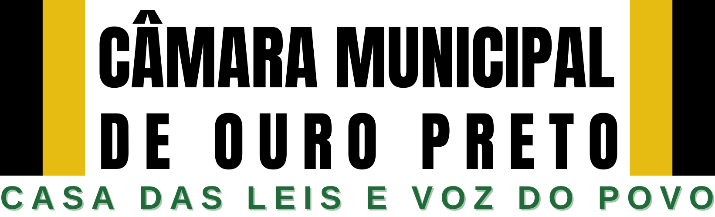 JUSTIFICATIVA DE AUSÊNCIA/ATRASO/FALTA DE REGISTRO DE PONTOO(a) servidor(a) _______________________________________________________________________, lotado(a) no ______________________________________________________________________________ solicita o abono por:Ausência no(s) dia(s): _____________________________________________________________________________Atraso no(s) dia(s): _______________________________________________________________________________Falta de registro do cartão de ponto de (   ) entrada (   ) saída no dia ________________________________________Justificativa e horários corrigidos: __________________________________________________________________________________________________________________________________________________________________Esse(s) dia(s) será(ão) compensado(s): _______________________________________________________________Ouro Preto/MG, ______ de _______________________ de _____________________________________________________
Assinatura do(a) servidor(a)____________________________________________
Assinatura do chefe imediato(   ) DEFERIDO
(   ) INDEFERIDO